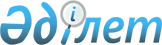 О выделении средств из резерва Правительства Республики КазахстанПостановление Правительства Республики Казахстан от 11 ноября 2008 года № 1039



      В соответствии с 
 Законом 
 Республики Казахстан от 6 декабря 2007 года "О республиканском бюджете на 2008 год", 
 постановлением 
 Правительства Республики Казахстан от 20 марта 2007 года № 225 "Об утверждении Правил исполнения республиканского и местных бюджетов" Правительство Республики Казахстан 

ПОСТАНОВЛЯЕТ:






      1. Выделить Министерству транспорта и коммуникаций Республики Казахстан из резерва Правительства Республики Казахстан, предусмотренного в республиканском бюджете на 2008 год на неотложные затраты, целевые текущие трансферты в сумме 268500000 (двести шестьдесят восемь миллионов пятьсот тысяч) тенге для перечисления акимату Акмолинской области на приобретение спецтехники, авиатоплива, спецжидкости и ремонт аэропорта города Кокшетау в целях обеспечения безопасности полетов при проведении официальных мероприятий по встрече Глав государств-членов организации договора коллективной безопасности в декабре 2008 года.





      2. Министерству финансов Республики Казахстан осуществить контроль за целевым использованием выделенных средств.





      3. Настоящее постановление вводится в действие со дня подписания.

      

Премьер-Министр




      Республики Казахстан                       К. Масимов


					© 2012. РГП на ПХВ «Институт законодательства и правовой информации Республики Казахстан» Министерства юстиции Республики Казахстан
				